§2387-A.  Public Advocate1.  Participation and duties.  The Public Advocate shall represent the interests of insureds and policyholders in matters under this subchapter within the jurisdiction of the superintendent, including, but not limited to:A.  Rate filings under this chapter;  [PL 1991, c. 885, Pt. B, §12 (NEW); PL 1991, c. 885, Pt. B, §13 (AFF).]B.  Rulemaking;  [PL 1991, c. 885, Pt. B, §12 (NEW); PL 1991, c. 885, Pt. B, §13 (AFF).]C.  Petitions by insurers to terminate license authority, or withdrawal plans submitted pursuant to section 415‑A;  [PL 1991, c. 885, Pt. B, §12 (NEW); PL 1991, c. 885, Pt. B, §13 (AFF).]D.  Proceedings by the superintendent concerning the reasonableness and adequacy of the service provided by any insurer;  [PL 1991, c. 885, Pt. B, §12 (NEW); PL 1991, c. 885, Pt. B, §13 (AFF).]E.  Proceedings by the superintendent concerning the reasonableness and adequacy of the rates charged by any insurer; and  [PL 1991, c. 885, Pt. B, §12 (NEW); PL 1991, c. 885, Pt. B, §13 (AFF).]F.  Proceedings instituted by the superintendent concerning an insurer's license authority.  [PL 1991, c. 885, Pt. B, §12 (NEW); PL 1991, c. 885, Pt. B, §13 (AFF).]The Public Advocate has the same right to request data as any other party before the superintendent and may petition the superintendent, for good cause shown, to be allowed such other information as may be necessary to carry out the purposes of this section.[PL 1991, c. 885, Pt. B, §12 (NEW); PL 1991, c. 885, Pt. B, §13 (AFF).]2.  Petition.  The Public Advocate has the right to request that the superintendent investigate the reasonableness of the service provided by, or the rates charged by, insurers.[PL 1991, c. 885, Pt. B, §12 (NEW); PL 1991, c. 885, Pt. B, §13 (AFF).]3.  Expert witnesses.  The Public Advocate may employ witnesses and pay appropriate compensation and expenses to employ such witnesses.  The funds for expert witnesses are available as indicated in section 2386.[PL 1991, c. 885, Pt. B, §12 (NEW); PL 1991, c. 885, Pt. B, §13 (AFF).]4.  Appeal from superintendent's orders.  The Public Advocate has the same rights of appeal from the superintendent's orders or decisions to which the Public Advocate has been a party as other parties.[PL 1991, c. 885, Pt. B, §12 (NEW); PL 1991, c. 885, Pt. B, §13 (AFF).]5.  Application.  This section applies to any proceeding under former section 2367 or section 2386‑A for policy years 1988 through 1992 and for any other proceeding initiated prior to January 1, 1993 or any continuation or appeal of a proceeding initiated prior to January 1, 1993.[PL 1991, c. 885, Pt. B, §12 (NEW); PL 1991, c. 885, Pt. B, §13 (AFF).]SECTION HISTORYPL 1991, c. 885, §B12 (NEW). PL 1991, c. 885, §B13 (AFF). The State of Maine claims a copyright in its codified statutes. If you intend to republish this material, we require that you include the following disclaimer in your publication:All copyrights and other rights to statutory text are reserved by the State of Maine. The text included in this publication reflects changes made through the First Regular and First Special Session of the 131st Maine Legislature and is current through November 1. 2023
                    . The text is subject to change without notice. It is a version that has not been officially certified by the Secretary of State. Refer to the Maine Revised Statutes Annotated and supplements for certified text.
                The Office of the Revisor of Statutes also requests that you send us one copy of any statutory publication you may produce. Our goal is not to restrict publishing activity, but to keep track of who is publishing what, to identify any needless duplication and to preserve the State's copyright rights.PLEASE NOTE: The Revisor's Office cannot perform research for or provide legal advice or interpretation of Maine law to the public. If you need legal assistance, please contact a qualified attorney.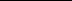 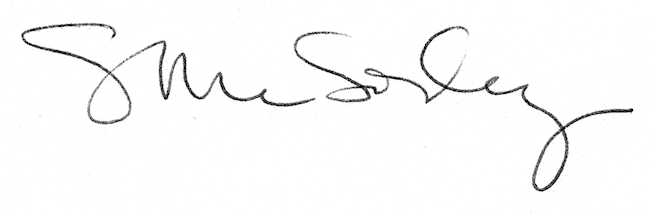 